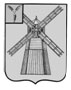 АДМИНИСТРАЦИЯ ПИТЕРСКОГО МУНИЦИПАЛЬНОГО РАЙОНА САРАТОВСКОЙ ОБЛАСТИП О С Т А Н О В Л Е Н И Еот 13 октября 2023 года №460с. ПитеркаО внесении изменений в постановление главы администрации муниципального района от 1 сентября 2011 года №280 На основании постановления администрации Питерского муниципального района от 13 октября 2023 года №459 «Об индексации (увеличении) должностных окладов (окладов) работников муниципальных учреждений Питерского муниципального района, в 2023 году», руководствуясь Уставом Питерского муниципального района Саратовской области, администрация муниципального районаПОСТАНОВЛЯЕТ:1. Внести в постановление главы администрации муниципального района от 1 сентября 2011 года №280 «Об установлении размеров должностных окладов по общеотраслевым должностям служащих и окладов по профессиям рабочих бюджетных учреждений Питерского муниципального района и утверждении положения о порядке и условиях применения стимулирующих надбавок, компенсационных доплат и премий» (с изменениями от 10 сентября 2012 года №387, от 30 октября 2012 года №479, от 1 ноября 2013 года №500, от 27 октября 2014 года №531, от 30 октября 2019 года №459, от 21 ноября 2019 года №508, от 19 октября 2020 года №270, от 21 декабря 2021 года №415, от 17 октября 2022 года №407) следующие изменения:1.1. Приложения № 1, 2, 3 к постановлению изложить в новой редакции согласно Приложению №1 к настоящему постановлению.2. Настоящее постановление вступает в силу с момента опубликования, подлежит размещению на официальном сайте администрации муниципального района в информационно-телекоммуникационной сети «Интернет» по адресу: http://питерка.рф/ и распространяется на правоотношения, возникшие с 1 октября 2023 года.3. Контроль за исполнением настоящего постановления возложить на заместителя главы администрации муниципального района по экономике, управлению имуществом и закупкам.Глава муниципального района					     Д.Н. ЖивайкинПриложение №1 к постановлению администрации муниципального района 
от 13 октября 2023 года №460«Приложение №1 к постановлению главы администрации муниципального района от 1 сентября 2011 года №280Размеры должностных окладов по общеотраслевым должностям руководителей (кроме руководителей учреждений, их заместителей и главных бухгалтеров), специалистов и других служащих муниципальных казенных и бюджетных учреждений Питерского муниципального района	Должностные оклады руководителей устанавливаются в зависимости от уровня образования, стажа работы по специальности и группы по оплате труда руководителей учреждений.	Должностные оклады специалистов и других служащих устанавливаются в зависимости от уровня образования, стажа работы по специальности и квалификационных категорий.	Соответствие фактически выполняемых обязанностей и квалификации работников требованиям должностных характеристик определяется аттестационной комиссией в соответствии с порядком проведения аттестации.Примечание: заместителям руководителей структурных подразделений учреждений устанавливается должностной оклад на 5 процентов ниже предусмотренного по должности соответствующего руководителя (с учетом квалификационной категории заместителя).При установлении должностных окладов их размеры подлежат округлению до целого рубля в сторону увеличения.Приложение № 2 к постановлению главыадминистрации муниципального района от 1 сентября 2011 года № 280Размеры окладов по профессиям рабочих муниципальных казенных и бюджетных учреждений Питерского муниципального районаПриложение № 3 к постановлению главыадминистрации муниципального района  от 1 сентября 2011 года № 280Размеры окладов по общеотраслевым профессиям высококвалифицированных рабочих муниципальных казенных и бюджетных учреждений Питерского муниципального района, постоянно занятых на важных и ответственных работахПримечания: * оклады устанавливаются водителям:автобуса или специальных автомобилей, имеющих 1 класс, оборудованных специальными техническими средствами;занятым перевозкой: обслуживаемых (граждан пожилого возраста и инвалидов), обучающихся (детей, воспитанников), профессиональных художественных коллективов;художественных коллективов и специалистов для культурного обслуживания населения;при работе на оперативных автомобилях.1. К высококвалифицированным рабочим относятся рабочие, имеющие высший разряд согласно Единому тарифно-квалификационному справочнику (ЕТКС) и выполняющие работы, предусмотренные этим разрядом, или высшей сложности.Оклады могут устанавливаться:высококвалифицированным рабочим, постоянно занятым на важных и ответственных работах, к качеству исполнения которых предъявляются специальные требования;рабочим, не предусмотренным настоящим Перечнем при условии выполнения ими качественно и в полном объеме работ по трем и более профессиям, если по одной из них они имеют разряд не ниже 6-го.2. Указанная оплата может устанавливаться на неопределенный срок, а также период выполнения определенной работы или на иной установленный работодателем срок.Введение, изменение или отмена повышенных окладов производятся работодателем с соблюдением правил изменений условий трудового договора, предусмотренных нормами Трудового кодекса Российской Федерации, если срок применения оклада не был установлен соглашением сторон при его введении.»ВЕРНО: Руководитель аппарата               администрации муниципального района                      А.А. Строганов№ п/пНаименование должностиНаименование должностиМесячные должно-стные оклады (рублей)№ п/пНаименование должностиНаименование должностиМесячные должно-стные оклады (рублей)1. Руководители1. Руководители1. Руководители1. Руководители1.1.Главный инженер - высшее профессиональное (техническое) образование и стаж работы по специальности на руководящих должностях не менее 5 лет:Главный инженер - высшее профессиональное (техническое) образование и стаж работы по специальности на руководящих должностях не менее 5 лет:1.1.I группы по оплате труда руководителейI группы по оплате труда руководителей11 1911.1.II группы по оплате труда руководителейII группы по оплате труда руководителей10 5301.1.III группы по оплате труда руководителейIII группы по оплате труда руководителей10 0131.1.IV группы по оплате труда руководителейIV группы по оплате труда руководителей9 6471.2.Главные: механик, энергетик - высшее профессиональное (техническое) образование и стаж работы по специальности на инженерно-технических и руководящих должностях не менее 5 лет:Главные: механик, энергетик - высшее профессиональное (техническое) образование и стаж работы по специальности на инженерно-технических и руководящих должностях не менее 5 лет:1.2.I группы по оплате труда руководителейI группы по оплате труда руководителей10 5301.2.II группы по оплате труда руководителейII группы по оплате труда руководителей10 0131.2.III группы по оплате труда руководителейIII группы по оплате труда руководителей9 6471.2.IV группы по оплате труда руководителейIV группы по оплате труда руководителей9 1811.3.Директор котельной - высшее профессиональное образование и стаж работы по специальности не менее 5 лет:Директор котельной - высшее профессиональное образование и стаж работы по специальности не менее 5 лет:1.3.I группы по оплате труда руководителейI группы по оплате труда руководителей10 0131.3.II группы по оплате труда руководителейII группы по оплате труда руководителей9 1811.3.III группы по оплате труда руководителейIII группы по оплате труда руководителей8 2831.3.IV группы по оплате труда руководителейIV группы по оплате труда руководителей7 8521.4.Начальник основного отдела, определяющего техническую экономическую политику или политику по профилю деятельности учреждения - высшее профессиональное образование и стаж работы по специальности на инженерно-технических и руководящих должностях не менее 5 лет:Начальник основного отдела, определяющего техническую экономическую политику или политику по профилю деятельности учреждения - высшее профессиональное образование и стаж работы по специальности на инженерно-технических и руководящих должностях не менее 5 лет:1.4.I группы по оплате труда руководителейI группы по оплате труда руководителей9 6471.4.II группы по оплате труда руководителейII группы по оплате труда руководителей9 1811.4.III группы по оплате труда руководителейIII группы по оплате труда руководителей8 7111.4.IV группы по оплате труда руководителейIV группы по оплате труда руководителей8 2831.5.Начальник цеха - высшее профессиональное (техническое) образование и стаж работы на руководящих должностях не менее 3 лет или среднее профессиональное (техническое) образование и стаж работы на руководящих должностях не менее 5 лет:Начальник цеха - высшее профессиональное (техническое) образование и стаж работы на руководящих должностях не менее 3 лет или среднее профессиональное (техническое) образование и стаж работы на руководящих должностях не менее 5 лет:1.5.I группы по оплате труда руководителейI группы по оплате труда руководителей9 6471.5.II группы по оплате труда руководителейII группы по оплате труда руководителей9 1811.5.III группы по оплате труда руководителейIII группы по оплате труда руководителей8 7111.5.IV группы по оплате труда руководителейIV группы по оплате труда руководителей8 2831.6.Начальник вспомогательного отдела (кадров, гражданской обороны, службы, хозяйственного, маркетинга, (лаборатории, сектора) по защите информации, кроме указанного в числе основного отдела) учреждения - высшее профессиональное образование и стаж работы по профилю не менее 5 лет:Начальник вспомогательного отдела (кадров, гражданской обороны, службы, хозяйственного, маркетинга, (лаборатории, сектора) по защите информации, кроме указанного в числе основного отдела) учреждения - высшее профессиональное образование и стаж работы по профилю не менее 5 лет:1.6.I группы по оплате труда руководителейI группы по оплате труда руководителей8 7111.6.II группы по оплате труда руководителейII группы по оплате труда руководителей8 2831.6.III группы по оплате труда руководителейIII группы по оплате труда руководителей7 8521.6.IV группы по оплате труда руководителей (начальник хозяйственного отдела)IV группы по оплате труда руководителей (начальник хозяйственного отдела)7 4981.7.Начальник гаража - высшее профессиональное образование и стаж работы по профилю не менее 3 лет или среднее профессиональное образование и стаж работы по профилю не менее 5 лет:Начальник гаража - высшее профессиональное образование и стаж работы по профилю не менее 3 лет или среднее профессиональное образование и стаж работы по профилю не менее 5 лет:1.7.I группы по оплате труда руководителейI группы по оплате труда руководителей9 6471.7.II группы по оплате труда руководителейII группы по оплате труда руководителей9 1811.7.III группы по оплате труда руководителейIII группы по оплате труда руководителей8 2831.7.IV группы по оплате труда руководителейIV группы по оплате труда руководителей7 4981.8.Начальник (заведующий) мастерской - высшее профессиональное образование и стаж работы по профилю не менее 2 лет или среднее профессиональное образование и стаж работы по профилю не менее 3 лет:Начальник (заведующий) мастерской - высшее профессиональное образование и стаж работы по профилю не менее 2 лет или среднее профессиональное образование и стаж работы по профилю не менее 3 лет:1.8.I группы по оплате труда руководителейI группы по оплате труда руководителей9 6471.8.II группы по оплате труда руководителейII группы по оплате труда руководителей8 2831.8.III группы по оплате труда руководителейIII группы по оплате труда руководителей7 4981.8.IV группы по оплате труда руководителейIV группы по оплате труда руководителей7 1581.9.Заведующий столовой - высшее профессиональное образование и стаж работы по профилю в системе общественного питания не менее 3 лет или среднее профессиональное образование и стаж работы по профилю в системе общественного питания не менее 5 лет:Заведующий столовой - высшее профессиональное образование и стаж работы по профилю в системе общественного питания не менее 3 лет или среднее профессиональное образование и стаж работы по профилю в системе общественного питания не менее 5 лет:1.9.I группы по оплате труда руководителейI группы по оплате труда руководителей9 1811.9.II группы по оплате труда руководителейII группы по оплате труда руководителей8 2831.9.III группы по оплате труда руководителейIII группы по оплате труда руководителей7 1581.9.IV группы по оплате труда руководителейIV группы по оплате труда руководителей6 8291.10.Начальник участка - высшее профессиональное (техническое) образование и стаж работы по специальности не менее 2 лет или среднее профессиональное (техническое) образование и стаж работы по оперативному управлению производством не менее 3 лет; заведующий производством (шеф-повар) - высшее профессиональное образование и стаж работы по профилю в системе общественного питания не менее 3 лет или среднее профессиональное образование и стаж работы по профилю в системе общественного питания не менее 5 лет:Начальник участка - высшее профессиональное (техническое) образование и стаж работы по специальности не менее 2 лет или среднее профессиональное (техническое) образование и стаж работы по оперативному управлению производством не менее 3 лет; заведующий производством (шеф-повар) - высшее профессиональное образование и стаж работы по профилю в системе общественного питания не менее 3 лет или среднее профессиональное образование и стаж работы по профилю в системе общественного питания не менее 5 лет:1.10.I группы по оплате труда руководителейI группы по оплате труда руководителей8 7111.10.II группы по оплате труда руководителейII группы по оплате труда руководителей7 8521.10.III группы по оплате труда руководителейIII группы по оплате труда руководителей7 1581.10.IV группы по оплате труда руководителейIV группы по оплате труда руководителей6 8291.11.Менеджер - высшее профессиональное образование (по специальности менеджмент) или высшее профессиональное образование и дополнительная подготовка в области теории и практики менеджмента, стаж работы по специальности не менее 2 летМенеджер - высшее профессиональное образование (по специальности менеджмент) или высшее профессиональное образование и дополнительная подготовка в области теории и практики менеджмента, стаж работы по специальности не менее 2 лет8 7111.12.Заведующий общежитием - высшее профессиональное образование и стаж работы по специальности не менее 1 года или среднее профессиональное образование и стаж работы по профилю не менее 3 лет:Заведующий общежитием - высшее профессиональное образование и стаж работы по специальности не менее 1 года или среднее профессиональное образование и стаж работы по профилю не менее 3 лет:1.12.I группы по оплате труда руководителейI группы по оплате труда руководителей8 7111.12.II группы по оплате труда руководителейII группы по оплате труда руководителей7 8521.12.III группы по оплате труда руководителейIII группы по оплате труда руководителей6 8291.12.IV группы по оплате труда руководителейIV группы по оплате труда руководителей6 4811.13.Заведующий прачечной, баней - среднее профессиональное образование и стаж работы по профилю не менее 1 года или начальное профессиональное образование и стаж работы по профилю не менее 3 лет:Заведующий прачечной, баней - среднее профессиональное образование и стаж работы по профилю не менее 1 года или начальное профессиональное образование и стаж работы по профилю не менее 3 лет:1.13.I группы по оплате труда руководителейI группы по оплате труда руководителей7 8521.13.II группы по оплате труда руководителейII группы по оплате труда руководителей7 4981.13.III группы по оплате труда руководителейIII группы по оплате труда руководителей7 1581.13.IV группы по оплате труда руководителейIV группы по оплате труда руководителей6 8291.14.Мастер участка - высшее профессиональное (техническое) образование и стаж работы на производстве не менее 1 года или среднее профессиональное образование и стаж работы на производстве не менее 3 лет:Мастер участка - высшее профессиональное (техническое) образование и стаж работы на производстве не менее 1 года или среднее профессиональное образование и стаж работы на производстве не менее 3 лет:1.14.I группы по оплате труда руководителейI группы по оплате труда руководителей7 8521.14.II группы по оплате труда руководителейII группы по оплате труда руководителей7 1581.14.III группы по оплате труда руководителейIII группы по оплате труда руководителей6 8291.14.IV группы по оплате труда руководителейIV группы по оплате труда руководителей6 4811.15.Заведующий центральным складом - среднее профессиональное образование и стаж работы по профилю не менее 1 года или среднее (полное) общее образование и стаж работы по профилю не менее 3 летЗаведующий центральным складом - среднее профессиональное образование и стаж работы по профилю не менее 1 года или среднее (полное) общее образование и стаж работы по профилю не менее 3 лет6 4811.16.Заведующий канцелярией, машинописным бюро - среднее профессиональное образование без предъявления требований к стажу работы или начальное профессиональное образование и стаж работы по профилю не менее 3 лет; складом - среднее профессиональное образование и стаж работы по профилю не менее 1 года или среднее (полное) общее образование и стаж работы по профилю не менее 3 лет.Заведующий канцелярией, машинописным бюро - среднее профессиональное образование без предъявления требований к стажу работы или начальное профессиональное образование и стаж работы по профилю не менее 3 лет; складом - среднее профессиональное образование и стаж работы по профилю не менее 1 года или среднее (полное) общее образование и стаж работы по профилю не менее 3 лет.6 2151.17.Комендант:Комендант:1.17.среднее профессиональное образование и стаж работы в должности коменданта не менее 1 года;начальное профессиональное образование без предъявления требований к стажу работы или основное общее образование и стаж работы по профилю не менее 1 годасреднее профессиональное образование и стаж работы в должности коменданта не менее 1 года;начальное профессиональное образование без предъявления требований к стажу работы или основное общее образование и стаж работы по профилю не менее 1 года6 2151.17.среднее профессиональное образование и стаж работы в должности коменданта не менее 1 года;начальное профессиональное образование без предъявления требований к стажу работы или основное общее образование и стаж работы по профилю не менее 1 годасреднее профессиональное образование и стаж работы в должности коменданта не менее 1 года;начальное профессиональное образование без предъявления требований к стажу работы или основное общее образование и стаж работы по профилю не менее 1 года1.18.Заведующий:архивом - среднее профессиональное образование и стаж работы по делопроизводству не менее 2 лет;бюро пропусков - начальное профессиональное образование без предъявления требований к стажу работы или среднее (полное) общее образование, специальная подготовка по установленной программе без предъявления требований к стажу работы;камерой хранения - начальное профессиональное образование без предъявления требований к стажу работы и специальная подготовка по установленной программе;фотолабораторией - среднее профессиональное образование без предъявления требований к стажу работы или начальное профессиональное образование и стаж работы по специальности не менее 3 лет;хозяйством - среднее профессиональное образование и стаж работы по хозяйственному обслуживанию не менее 1 года или начальное профессиональное образование и стаж работы по хозяйственному обслуживанию не менее 3 лет;экспедицией - начальное профессиональное образование без предъявления требований к стажу работы или среднее (полное) общее образование и стаж работы в должности экспедитора не менее 1 годаЗаведующий:архивом - среднее профессиональное образование и стаж работы по делопроизводству не менее 2 лет;бюро пропусков - начальное профессиональное образование без предъявления требований к стажу работы или среднее (полное) общее образование, специальная подготовка по установленной программе без предъявления требований к стажу работы;камерой хранения - начальное профессиональное образование без предъявления требований к стажу работы и специальная подготовка по установленной программе;фотолабораторией - среднее профессиональное образование без предъявления требований к стажу работы или начальное профессиональное образование и стаж работы по специальности не менее 3 лет;хозяйством - среднее профессиональное образование и стаж работы по хозяйственному обслуживанию не менее 1 года или начальное профессиональное образование и стаж работы по хозяйственному обслуживанию не менее 3 лет;экспедицией - начальное профессиональное образование без предъявления требований к стажу работы или среднее (полное) общее образование и стаж работы в должности экспедитора не менее 1 года5 9452. Специалисты2. Специалисты2. Специалисты2. Специалисты2.1.2.1.Ведущий:программист, электроник, архитектор, конструктор - высшее профессиональное (техническое или инженерно-экономическое) образование и стаж работы в должности программиста, электроника, архитектора, конструктора I категории не менее 3 лет;методист (кроме педагогических работников) - высшее профессиональное образование и стаж работы в должности методиста I категории не менее 3 лет9 1812.2.2.2.Ведущий:бухгалтер, бухгалтер-ревизор, документовед, инженер всех специальностей и наименований, механик, психолог, переводчик, сурдопереводчик, социолог, редактор, товаровед, физиолог, экономист всех специальностей и наименований, художник, юрисконсульт, эколог - высшее профессиональное образование и стаж работы в соответствующей должности специалиста I категории не менее 3 лет8 2832.3.2.3.Специалист по маркетингу; специалист по связям с общественностью, специалист по размещению государственного заказа - высшее профессиональное (экономическое) образование без предъявления требований к стажу работы или высшее профессиональное образование и дополнительная подготовка по специальности без предъявления требований к стажу работы.8 2832.4.2.4.I категории:программист, электроник, архитектор, конструктор - высшее профессиональное (техническое) образование и стаж работы в должности программиста, электроника, архитектора, конструктора II категории не менее 3 лет;методист (кроме педагогических работников) - высшее профессиональное образование и стаж работы в должности методиста II категории не менее 3 лет8 2832.5.2.5.I категории:бухгалтер, бухгалтер-ревизор, документовед, инженер всех специальностей и наименований, механик, психолог, переводчик, специалист по защите информации, сурдопереводчик, социолог, редактор, товаровед, физиолог, художник, экономист всех специальностей и наименований, юрисконсульт, эколог - высшее профессиональное образование и стаж работы по специальности в соответствующей должности специалиста II категории не менее 3 лет7 4982.6.2.6.II категории:программист, электроник, архитектор, конструктор - высшее профессиональное (техническое) образование и стаж работы в должности программиста, электроника, архитектора, конструктора не менее 3 лет;методист (кроме педагогических работников) - высшее профессиональное образование и стаж работы в должности методиста не менее 3 лет7 4982.7.2.7.Специалист по кадрам - высшее профессиональное образование и стаж работы в должности специалиста по кадрам не менее 5 лет7 1582.8.2.8.II категории:бухгалтер-ревизор, документовед, инженер всех специальностей и наименований, механик, психолог, переводчик, специалист по защите информации, сурдопереводчик, социолог, редактор, товаровед, физиолог, художник, экономист всех специальностей и наименований, юрисконсульт, эколог - высшее профессиональное образование и стаж работы в должности специалиста без категории не менее 3 лет7 1582.9.2.9.Старший:администратор (кроме учреждений культуры и искусства) - высшее профессиональное образование и стаж работы в должности администратора не менее 1 года или среднее профессиональное образование и стаж работы в должности администратора не менее 3 лет;корректор - высшее профессиональное образование без предъявления требований к стажу работы или среднее профессиональное образование и стаж работы по профилю не менее 3 лет;техник всех специальностей I категории - среднее профессиональное (техническое) образование и стаж работы в должности техника II категории не менее 2 лет7 1582.10.2.10.Бухгалтер II категории - высшее профессиональное (экономическое) образование без предъявления требований к стажу работы или среднее профессиональное (экономическое) образование и стаж работы в должности бухгалтера не менее 3 лет6 8292.11.2.11.Без категории:методист (кроме педагогических работников) - высшее профессиональное образование без предъявления требований к стажу работы;программист, электроник - высшее профессиональное (техническое) образование без предъявления требований к стажу работы или среднее профессиональное (техническое) образование и стаж работы в должности техника I категории не менее 3 лет либо в других должностях, замещаемых специалистами со средним профессиональным образованием, не менее 5 лет;архитектор, конструктор - высшее профессиональное образование без предъявления требований к стажу работы или среднее профессиональное образование и стаж работы в должности техника 1 категории не менее 3 лет либо в других должностях, замещаемых специалистами со средним специальным образованием и стажем работы не менее 5 лет;бухгалтер-ревизор - высшее профессиональное образование без предъявления требований к стажу работы или среднее профессиональное образование и стаж работы в должностях, замещаемых специалистами со средним профессиональным образованием, не менее 5 лет6 8292.12.2.12.Специалист (по кадрам, гражданской обороне) - высшее профессиональное образование без предъявления требований к стажу работы или среднее профессиональное образование и стаж работы в должности специалиста (по кадрам, гражданской обороне) не менее 3 лет;корректор - высшее профессиональное образование без предъявления требований к стажу работы или среднее профессиональное образование и стаж работы по профилю не менее 3 лет;администратор (кроме учреждений культуры и искусства) - высшее профессиональное образование без предъявления требований к стажу работы или среднее профессиональное образование и стаж работы в других должностях, замещаемых специалистами со средним специальным образованием не менее 1 года6 8292.13.2.13.Без категории:документовед, инженер всех специальностей и наименований, механик, психолог, переводчик, специалист по защите информации, сурдопереводчик, социолог, редактор, товаровед, физиолог, художник, экономист всех специальностей и наименований, юрисконсульт, эколог - высшее профессиональное образование без предъявления требований к стажу работы или среднее профессиональное образование и стаж работы в должностях, замещаемых специалистами со средним профессиональным образованием, не менее 5 лет;специалист (по кадрам, гражданской обороне) - среднее профессиональное образование без предъявления требований к стажу работы6 4812.14.2.14.Техник всех специальностей II категории - среднее профессиональное (техническое) образование и стаж работы в должности техника не менее 2 лет;бухгалтер - среднее профессиональное образование без предъявления требований к стажу работы или начальное профессиональное образование, специальная подготовка по установленной программе и стаж работы по учету и контролю не менее 3 лет;старший инспектор - среднее профессиональное образование без предъявления требований к стажу работы или начальное профессиональное образование, специальная подготовка по установленной программе и стаж работы по профилю не менее 3 лет, в том числе в данной организации не менее 1 года;старший диспетчер - среднее профессиональное образование без предъявления требований к стажу работы или начальное профессиональное образование и стаж работы по оперативному регулированию процесса управления не менее 3 лет, в том числе в данной организации не менее 1 года;администратор (кроме учреждений культуры и искусства) - среднее профессиональное образование без предъявления требований к стажу работы или начальное профессиональное образование и стаж работы по специальности не менее 2 лет6 2152.15.2.15.Техник всех специальностей без квалификационной категории - среднее профессиональное (техническое) образование без предъявления требований к стажу работы;инспектор - среднее профессиональное образование без предъявления требований к стажу работы или начальное профессиональное образование, специальная подготовка по установленной программе и стаж работы по профилю не менее 3 лет;диспетчер - среднее профессиональное образование без предъявления требований к стажу работы или начальное профессиональное образование и стаж работы по оперативному регулированию процесса управления не менее 3 лет5 9453. Технические исполнители3. Технические исполнители3. Технические исполнители3. Технические исполнители3.1.3.1.Секретарь незрячего специалиста - высшее профессиональное образование без предъявления требований к стажу работы или среднее профессиональное образование и стаж работы в должности секретаря незрячего специалиста не менее 5 лет7 1583.2.3.2.Секретарь руководителя - высшее профессиональное образование без предъявления требований к стажу работы или среднее профессиональное образование и стаж работы по специальности не менее 2 лет;секретарь незрячего специалиста - среднее профессиональное образование и специальная подготовка по установленной программе без предъявления требований к стажу работы или начальное профессиональное образование и стаж работы по специальности не менее 3 лет6 4813.3.3.3.Старший инкассатор, кассир - начальное профессиональное образование и стаж работы по специальности не менее 3 лет или среднее (полное) общее образование и специальная подготовка по установленной программе и стаж работы по специальности не менее 5 лет;старший лаборант - среднее профессиональное образование и стаж работы по специальности не менее 3 лет или начальное профессиональное образование и стаж работы по специальности не менее 5 лет;стенографистка I категории - среднее (полное) общее образование и специальная подготовка по установленной программе, предусматривающей стенографирование со скоростью не менее 110 слов в минуту, без предъявления требований к стажу работы;старший статистик - среднее профессиональное образование без предъявления требований к стажу работы или начальное профессиональное образование и стаж работы в должности статистика не менее 2 лет6 2153.4.3.4.Инкассатор, кассир - начальное профессиональное образование без предъявления требований к стажу работы или среднее (полное) общее образование и специальная подготовка по установленной программе без предъявления требований к стажу работы;лаборант - среднее профессиональное образование без предъявления требований к стажу работы или начальное профессиональное образование и стаж работы по специальности не менее 2 лет;секретарь-стенографистка - начальное профессиональное образование без предъявления требований к стажу работы или среднее (полное) общее образование и специальная подготовка по установленной программе без предъявления требований к стажу работы;стенографистка II категории - среднее (полное) общее образование и специальная подготовка по установленной программе, предусматривающей стенографирование со скоростью не менее 85-90 слов в минуту, без предъявления требований к стажу работы;машинистка I категории - начальное профессиональное образование без предъявления требований к стажу работы или среднее (полное) общее образование и специальная подготовка по установленной программе, печатание со скоростью свыше 100 ударов в минуту при работе с иностранным текстом;статистик - начальное профессиональное образование без предъявления требований к стажу работы или среднее (полное) общее образование и стаж работы по специальности не менее 1 года;экспедитор по перевозке грузов - начальное профессиональное образование без предъявления требований к стажу работы или среднее (полное) общее образование, или основное общее образование и специальная подготовка по установленной программе без предъявления требований к стажу работы;секретарь незрячего специалиста - начальное профессиональное образование и специальная подготовка по установленной программе без предъявления требований к стажу работы5 9453.5.3.5.Агент по снабжению - среднее (полное) общее образование и специальная подготовка по установленной программе без предъявления требований к стажу работы;архивариус, делопроизводитель, дежурный (по выдаче справок, по залу, этажу гостиницы, комнаты отдыха, общежития и др.), калькулятор, табельщик, учетчик, экспедитор - начальное профессиональное образование без предъявления требований к стажу работы или среднее (полное) общее образование и специальная подготовка по установленной программе без предъявления требований к стажу работы;машинистка II категории - начальное профессиональное образование без предъявления требований к стажу работы или среднее (полное) общее образование и специальная подготовка по установленной программе, печатание со скоростью до 200 ударов в минуту;оператор диспетчерской службы - среднее профессиональное образование без предъявления требований к стажу работы или начальное профессиональное образование и стаж работы по специальности не менее 1 года;оператор по диспетчерскому обслуживанию лифтов - начальное профессиональное образование без предъявления требований к стажу работы или среднее (полное) общее образование и специальная подготовка по установленной программе без предъявления требований к стажу работы;секретарь - начальное профессиональное образование без предъявления требований к стажу работы или среднее (полное) общее образование и специальная подготовка по установленной программе без предъявления требований к стажу работы;секретарь-машинистка - начальное профессиональное образование без предъявления требований к стажу работы или среднее (полное) общее образование и специальная подготовка по установленной программе без предъявления требований к стажу работы5 812Квалификационный разрядКвалификационный разрядКвалификационный разрядКвалификационный разрядКвалификационный разрядКвалификационный разрядКвалификационный разрядКвалификационный разряд12345678Месячный оклад, рублей57135739581259456215646868297158N п/пНаименование профессийОклад (рублей)1Водитель автомобиля*7 8552Газосварщик7 4983Жестянщик7 4984Машинист холодильных установок7 8555Наладчик приборов, аппаратуры и систем автоматического контроля, регулирования и управления7 4986Оператор котельной7 4987Повар, выполняющий обязанности заведующего производством (шеф-повара) при отсутствии в штате учреждения такой должности7 8558Рабочий зеленого строительства7 4989Рабочий по комплексному обслуживанию и ремонту зданий7 49810Рабочий-станочник (токарь, фрезеровщик, шлифовщик и др.)7 49811Слесарь по контрольно-измерительным приборам и автоматике7 49812Слесарь-ремонтник7 49813Слесарь-сантехник7 49814Слесарь-электрик по ремонту электрооборудования7 49815Слесарь по ремонту и обслуживанию систем вентиляции и кондиционирования7 49816Столяр строительный7 49817Тракторист7 49818Электромеханик (всех наименований)7 49819Электромонтер по ремонту и обслуживанию электрооборудования7 49820Электромонтер станционного оборудования телефонной связи7 85521Электрогазосварщик7 49822Электросварщик ручной сварки7 49823Электромонтажник по силовым сетям и электрооборудованию7 498